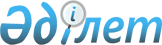 О внесении изменений в решение Бородулихинского районного маслихата от 30 декабря 2022 года № 26-7-VII "О бюджете Жезкентского поселкового округа Бородулихинского района на 2023-2025 годы"Решение Бородулихинского районного маслихата области Абай от 2 июня 2023 года № 3-4-VIII
      Бородулихинский районный маслихат РЕШИЛ:
      1. Внести в решение Бородулихинского районного маслихата от 30 декабря 2022 года № 26-7-VII "О бюджете Жезкентского поселкового округа Бородулихинского района на 2023-2025 годы" следующие изменения: 
      пункт 1 изложить в следующей редакции:
      "1. Утвердить бюджет Жезкентского поселкового округа на 2023-2025 годы согласно приложениям 1, 2, 3 соответственно, в том числе на 2023 год в следующих объемах:
      1) доходы – 169588 тысяч тенге, в том числе:
      налоговые поступления – 39283 тысяч тенге;
      неналоговые поступления – 2077 тысяч тенге;
      поступления от продажи основного капитала – 200 тысяч тенге;
      поступления трансфертов – 128028 тысяч тенге;
      2) затраты – 172164,6 тысяч тенге; 
      3) чистое бюджетное кредитование – 0 тенге; 
      4) сальдо по операциям с финансовыми активами – 0 тенге; 
      5) дефицит (профицит) бюджета – -2576,6 тенге; 
      6) финансирование дефицита (использование профицита) бюджета – 2576,6 тысяч тенге, в том числе:
      используемые остатки бюджетных средств – 2576,6 тысяч тенге.";
      пункт 4 изложить в новой редакции:
      "4. Предусмотреть в бюджете Жезкентского поселкового округа на 2023 год целевые текущие трансферты из районного бюджета в сумме 17850 тысяч тенге.";
      приложение 1 к указанному решению изложить в новой редакции согласно приложению к настоящему решению.
      2. Настоящее решение вводится в действие с 1 января 2023 года. Бюджет Жезкентского поселкового округа на 2023 год
					© 2012. РГП на ПХВ «Институт законодательства и правовой информации Республики Казахстан» Министерства юстиции Республики Казахстан
				
      Председатель районного маслихата 

С. Урашева
Приложение 1 к решению
Бородулихинского районного
маслихата
от 02 июня 2023 года
№ 3-4-VIII
Категория
Категория
Категория
Категория
Сумма (тысяч тенге)
Класс
Класс
Класс
Сумма (тысяч тенге)
Подкласс
Подкласс
Сумма (тысяч тенге)
Наименование доходов
Сумма (тысяч тенге)
1.ДОХОДЫ
169588
1
Налоговые поступления
39283
01
Подоходный налог 
13200
2
Индивидуальный подоходный налог 
13200
04
Налоги на собственность 
24669
1
Налоги на имущество
710
3
Земельный налог
227
4
Налог на транспортные средства
23732
05
Внутренние налоги на товары, работы и услуги
1414
3
Плата за пользование земельными участками
1414
2
Неналоговые поступления
2077
01
Доходы от государственной собственности
2077
5
Доходы от аренды имущества коммунальной собственности города районного значения, села, поселка, сельского округа
2077
3
Поступления от продажи основного капитала
200
03
Продажа земли и нематериальных активов
200
1
Поступления от продажи змельных участков
200
 4
Поступления трансфертов
128028
02
Трансферты из вышестоящих органов государственного управления
128028
3
Трансферты из районного (города областного значения) бюджета 
128028
Функциональная группа
Функциональная группа
Функциональная группа
Функциональная группа
Функциональная группа
Сумма (тысяч тенге)
Функциональная подгруппа
Функциональная подгруппа
Функциональная подгруппа
Функциональная подгруппа
Сумма (тысяч тенге)
Администратор бюджетных программ
Администратор бюджетных программ
Администратор бюджетных программ
Сумма (тысяч тенге)
Программа
Программа
Сумма (тысяч тенге)
Наименование
Сумма (тысяч тенге)
II. ЗАТРАТЫ
172164,6
01
Государственные услуги общего характера
39669
1
Представительные, исполнительные и другие органы, выполняющие общие функции государственного управления
39669
124
Аппарат акима города районного значения, села, поселка, сельского округа
39669
001
Услуги по обеспечению деятельности акима города районного значения, села, поселка, сельского округа
39669
 07
Жилищно-коммунальное хозяйство
25820
3
Благоустройство населенных пунктов
25820
124
Аппарат акима города районного значения, села, поселка, сельского округа
25820
008
Освещение улиц в населенных пунктах
14850
009
Обеспечение санитарии населенных пунктов
630
010
Содержание мест захоронений и погребение безродных
435
011
Благоустройство и озеленение населенных пунктов
9905
08
Культура, спорт, туризм и информационное пространство
32176
1
Деятельность в области культуры
32176
124
Аппарат акима города районного значения, села, поселка, сельского округа
32176
006
Поддержка культурно-досуговой работы на местном уровне
32176
12
Транспорт и коммуникации
6000
1
Автомобильный транспорт
6000
124
Аппарат акима города районного значения, села, поселка, сельского округа
6000
045
Капитальный и средний ремонт автомобильных дорог в городах районного значения, селах, поселках, сельских округах
6000
13
Прочие
68446
9
Прочие 
68446
124
Аппарат акима города районного значения, села, поселка, сельского округа
68446
057
"Реализация мероприятий по социальной и инженерной инфраструктуре в сельских населенных пунктах в рамках проекта "Ауыл-Ел бeciгi"
68446
15
Трансферты
53,6
1
Трансферты
53,6
124
Аппарат акима города районного значения, села, поселка, сельского округа
53,6
048 
Возврат неиспользованных (недоиспользованных) целевых трансфертов
53,6
III .Чистое бюджетное кредитование
0
IV. Сальдо по операциям с финансовыми активами
0
V. Дефицит (профицит) бюджета
-2576,6
VI. Финансирование дефицита (использование профицита) бюджета
2576,6
8
Используемые остатки бюджетных средств
2576,6
01
Остатки бюджетных средств
2576,6
1
Свободные остатки бюджетных средств
2576,6